ПРОЕКТРЕШЕНИЕО порядке сообщения лицами, замещающими муниципальные должности, и муниципальными служащими Совета и администрации сельского поселения Караярский сельсовет муниципального района Караидельский район Республики Башкортостан о получении подарка в связи с протокольными мероприятиями, служебными командировками и другими официальными мероприятиями, участие в которых связано с исполнением ими служебных (должностных) обязанностей, сдачи и оценки подарка, реализации (выкупа) и зачисления средств, вырученных от его реализацииВ соответствии с Федеральными законами от 02.03.2007 № 25-ФЗ «О муниципальной службе в Российской Федерации», от 25.12.2008 № 273-ФЗ «О противодействии коррупции», постановлением Правительства Российской Федерации 12 октября 2015 года №1089 «О внесении изменений в постановление  Правительства Российской Федерации от 9 января 2014 года № 10 «О порядке сообщения отдельными категориями лиц о получении подарка в связи с протокольными мероприятиями, служебными командировками и другими официальными мероприятиями, участие в которых связано с исполнением ими служебных (должностных) обязанностей, сдачи и оценки подарка, реализации (выкупа) и зачисления средств, вырученных от его реализации», в целях приведения в соответствие с действующим законодательством муниципальных правовых актов, Совет сельского поселения Караярский сельсовет муниципального района Караидельский район Республики Башкортостан решил: Утвердить Положение о сообщении лицами, замещающими муниципальные должности, и муниципальными служащими Совета и администрации сельского поселения Караярский сельсовет муниципального района Караидельский район Республики Башкортостан о получении подарка в связи с протокольными мероприятиями, служебными командировками и другими официальными мероприятиями, участие в которых связано с исполнением ими служебных (должностных) обязанностей, сдачи и оценки подарка, реализации (выкупа) и зачисления средств, вырученных от его реализации согласно приложению.Признать утратившим силу решение Совета сельского поселения Караярский сельсовет муниципального района  Караидельский района Республики Башкортостан от 01 июля 2014 года №50/4 «О порядке сообщения лицами, замещающими муниципальные должности, и муниципальными служащими Совета и администрации сельского поселения Караярский сельсовет муниципального района Караидельский район Республики Башкортостан о получении подарка в связи с их должностным положением или исполнением ими служебных (должностных) обязанностей, сдачи и оценки подарка, реализации (выкупа) и зачисления средств, вырученных от его реализации».Обнародовать настоящее решение в здании администрации сельского поселения Караярский сельсовет по адресу: Республика Башкортостан, Караидельский район, с.Караяр, ул.Набережная, 19, и разместить в  сети общего доступа «Интернет» на официальном сайте сельского поселения Караярский сельсовет муниципального района Караидельский район Республики Башкортостан: www.spkarayar.nethouse.ru .Контроль за исполнением настоящего решения возложить на постоянную комиссию Совета муниципального района Караидельский район Республики Башкортостан по социально-гуманитарным вопросам (председатель Шайхинурова Э.Т.).Председатель Советасельского поселенияКараярский сельсоветмуниципального районаКараидельский районРеспублики Башкортостан                                                           А.М. Гумеров с. Караяр_____ июля 2017года№______Приложениек решению Совета сельского поселения Караярский сельсовет муниципального района Караидельский район Республики Башкортостанот  ____  июля 2017 года № ______Положение о сообщении лицами, замещающими муниципальные должности, и муниципальными служащими Совета и администрации сельского поселения Караярский сельсовет муниципального района Караидельский район Республики Башкортостан о получении подарка в связи с протокольными мероприятиями, служебными командировками и другими официальными мероприятиями, участие в которых связано с исполнением ими служебных (должностных) обязанностей, сдачи и оценки подарка, реализации (выкупа) и зачисления средств, вырученных от его реализации1. Настоящее Положение определяет порядок сообщения лицами, замещающими муниципальные должности и муниципальными служащими сельского поселения Караярский сельсовет муниципального района Караидельский район Республики Башкортостан (далее соответственно - лица, замещающие муниципальные должности, служащие) о получении подарка в связи с протокольными мероприятиями, служебными командировками и другими официальными мероприятиями, участие в которых связано с их должностным положением или исполнением ими служебных (должностных) обязанностей, порядок сдачи и оценки подарка, реализации (выкупа) и зачисления средств, вырученных от его реализации.2.Для целей настоящего Положения используются следующие понятия:«подарок, полученный в связи с протокольными мероприятиями, служебными командировками и другими официальными мероприятиями» - подарок, полученный лицом, замещающим муниципальную должность, служащим от физических (юридических) лиц, которые осуществляют дарение исходя из должностного положения одаряемого или исполнения им служебных (должностных) обязанностей, за исключением канцелярских принадлежностей, которые в рамках протокольных мероприятий, служебных командировок и других официальных мероприятий предоставлены каждому участнику указанных мероприятий в целях исполнения им своих служебных (должностных) обязанностей, цветов и ценных подарков, которые вручены в качестве поощрения (награды);«получение подарка в связи с протокольными мероприятиями, служебными командировками и другими официальными мероприятиями, участие в которых связано с исполнением служебных (должностных) обязанностей» - получение лицом, замещающим муниципальную должность, служащим лично или через посредника от физических (юридических) лиц подарка в рамках осуществления деятельности, предусмотренной должностной инструкцией, а также в связи с исполнением служебных (должностных) обязанностей в случаях, установленных федеральными законами и иными нормативными актами, определяющими особенности правового положения и специфику профессиональной служебной и трудовой деятельности указанных лиц.3. Лица, замещающие муниципальные должности, муниципальные служащие, работники не вправе получать подарки от физических (юридических) лиц в связи с их должностным положением или исполнением ими служебных (должностных) обязанностей, за исключением подарков, полученных в связи с протокольными мероприятиями, служебными командировками и другими официальными мероприятиями, участие в которых связано с исполнением ими служебных (должностных) обязанностей.. 4.Лица, замещающие муниципальные должности, муниципальные  служащие обязаны в порядке, предусмотренном настоящим Положением, уведомлять обо всех случаях получения подарка в связи с протокольными мероприятиями, служебными командировками и другими официальными мероприятиями, участие в которых связано с исполнением ими служебных (должностных) обязанностей муниципальный орган в котором указанные лица проходят муниципальную службу или осуществляют трудовую деятельность (далее - муниципальный орган).5. Уведомление о получении подарка в связи с протокольными мероприятиями, служебными командировками и другими официальными мероприятиями, участие в которых связано с исполнением служебных (должностных) обязанностей (далее уведомление), составленное согласно приложению, представляется не позднее 3 рабочих дней со дня получения подарка в уполномоченное структурное подразделение (уполномоченные орган или организации) муниципального органа. К уведомлению прилагаются документы (при их наличии), подтверждающие стоимость подарка (кассовый чек, товарный чек, иной документ об оплате (приобретении) подарка).В случае если подарок получен во время служебной командировки, уведомление представляется не позднее 3 рабочих дней со дня возвращения лица, получившего подарок, из служебной командировки.При невозможности подачи уведомления в сроки, указанные в абзацах первом и втором настоящего пункта, по причине, не зависящей от лица, замещающего муниципальную должность, служащего оно представляется не позднее следующего дня после ее устранения.6. Уведомление составляется в 2 экземплярах, один из которых возвращается лицу, представившему уведомление, с отметкой о регистрации, другой экземпляр направляется в комиссию по поступлению и выбытию активов муниципального органа, образованную в соответствии с законодательством о бухгалтерском учете (далее - комиссия).7. Подарок, стоимость которого подтверждается документами и превышает 3 тыс. рублей либо стоимость которого получившему его служащему неизвестна, сдается ответственному лицу уполномоченного структурного подразделения (уполномоченные орган или организации), которое принимает его на хранение по акту приема-передачи не позднее 5 рабочих дней со дня регистрации уведомления в соответствующем журнале регистрации.8. Подарок, полученный лицом, замещающим муниципальную должность, независимо от его стоимости, подлежит передаче на хранение в порядке, предусмотренном пунктом 7 настоящего Положения.9. До передачи подарка по акту приема-передачи ответственность в соответствии с законодательством Российской Федерации за утрату или повреждение подарка несет лицо, получившее подарок.10. В целях принятия к бухгалтерскому учету подарка в порядке, установленном законодательством Российской Федерации, определение его стоимости проводится на основе рыночной цены, действующей на дату принятия к учету подарка, или цены на аналогичную материальную ценность в сопоставимых условиях с привлечением при необходимости комиссии. Сведения о рыночной цене подтверждаются документально, а при невозможности документального подтверждения - экспертным путем. Подарок возвращается сдавшему его лицу по акту приема-передачи в случае, если его стоимость не превышает 3 тыс. рублей.11. Уполномоченное структурное подразделение (уполномоченные орган или организации) обеспечивает включение в установленном порядке принятого к бухгалтерскому учету подарка, стоимость которого превышает 3 тыс. рублей, в реестр муниципального имущества муниципального района.12. Лицо, замещающее муниципальную должность, муниципальный служащий, сдавшие подарок, могут его выкупить, направив на имя представителя нанимателя (работодателя) соответствующее заявление не позднее двух месяцев со дня сдачи подарка. 13. Уполномоченное структурное подразделение (уполномоченные орган или организации) в течение 3 месяцев со дня поступления заявления, указанного в пункте 12 настоящего Положения, организует оценку стоимости подарка для реализации (выкупа) и уведомляет в письменной форме лицо, подавшее заявление, о результатах оценки, после чего в течение месяца заявитель выкупает подарок по установленной в результате оценки стоимости или отказывается от выкупа.13.1. В случае если в отношении подарка, изготовленного из драгоценных металлов и (или) драгоценных камней, не поступило от лиц, замещающих муниципальные должности, муниципальных служащих заявление, указанное в пункте 12 настоящего Положения, либо в случае отказа указанных лиц от выкупа такого подарка подарок, изготовленный из драгоценных металлов и (или) драгоценных камней, подлежит передаче уполномоченным структурным подразделением (уполномоченными органом или организацией) в федеральное казенное учреждение "Государственное учреждение по формированию Государственного фонда драгоценных металлов и драгоценных камней Российской Федерации, хранению, отпуску и использованию драгоценных металлов и драгоценных камней (Гохран России) при Министерстве финансов Российской Федерации" для зачисления в Государственный фонд драгоценных металлов и драгоценных камней Российской Федерации"14.  Подарок, в отношении которого не поступило заявление, указанное в пункте 12 настоящего Положения, может использоваться муниципальным органом с учетом заключения комиссии о целесообразности использования подарка для обеспечения деятельности муниципального органа.15. В случае нецелесообразности использования подарка руководителем муниципального органа принимается решение о реализации подарка и проведении оценки его стоимости для реализации (выкупа), осуществляемой уполномоченными муниципальными органами и организациями посредством проведения торгов в порядке, предусмотренном законодательством Российской Федерации.16. Оценка стоимости подарка для реализации (выкупа), предусмотренная пунктами 13 и 15 настоящего Положения, осуществляется субъектами оценочной деятельности в соответствии с законодательством Российской Федерации об оценочной деятельности.17. В случае если подарок не выкуплен или не реализован, руководителем муниципального органа принимается решение о повторной реализации подарка, либо о его безвозмездной передаче на баланс благотворительной организации, либо о его уничтожении в соответствии с законодательством Российской Федерации.18. Средства, вырученные от реализации (выкупа) подарка, зачисляются в доход местного бюджета в порядке, установленном бюджетным законодательством Российской Федерации. Приложение к Положению о сообщении отдельными категориями лиц о получении подарка в связи с протокольными мероприятиями,  служебными командировками и другими официальными мероприятиями,  участие в которых связано с исполнением ими служебных (должностных) обязанностей, сдаче и оценке подарка, реализации (выкупе) и зачислении средств, вырученных от его реализации Уведомление о получении подарка______________________________        (наименование уполномоченного______________________________ структурного подразделения______________________________               муниципального органа______________________________                или иной организации)______________________________от_______________________________________________________________________________________                                                                     (ф.и.о., занимаемая должность)	Уведомление о получении подарка от "___" ______________ 20__ г.	Извещаю о получении _______________________________________                                                                                         (дата получения)подарка(ов) на ___________________________________________________                              (наименование протокольного мероприятия, служебной командировки, другого официального мероприятия, место и дата проведения) Приложение: _________________________________________ на ________ листах.(наименование документа)Лицо, представившееуведомление          ___________   _____________________ "__" ____ 20__г.                                     (подпись)            (расшифровка подписи)Лицо, принявшее      ___________   _____________________ "__" ____ 20__г.уведомление                 (подпись)          (расшифровка подписи)Регистрационный номер в журнале регистрации уведомлений _______"___" ________ 20__ г._____________________________* Заполняется при наличии документов, подтверждающих стоимость подарка.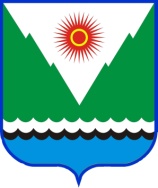      karaiar_sel15@mail.rukaraiar_sel15@mail.ruНаименование подаркаХарактеристика подарка, его описаниеКоличество предметовСтоимость в рублях*1.2.3.Итого